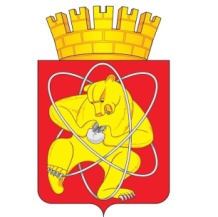 Муниципальное образование «Закрытое административно – территориальное образование  Железногорск Красноярского края»АДМИНИСТРАЦИЯ ЗАТО г. ЖЕЛЕЗНОГОРСКПОСТАНОВЛЕНИЕ     01.11. 2018                                                                                                                                № 2073г. ЖелезногорскО внесении изменений в постановление Администрации ЗАТО г. Железногорск от 11.08.2009 № 1315п «Об исполнении полномочий Администрации ЗАТО                            г. Железногорск по реализации Федерального закона от 03.11.2006 № 174-ФЗ «Об автономных учреждениях» В соответствии с Федеральным законом от 03.11.2006 № 174-ФЗ «Об автономных учреждениях»,  Федеральным законом от 06.10.2003 № 131-ФЗ «Об общих принципах организации местного самоуправления в Российской Федерации», Уставом  ЗАТО Железногорск,   ПОСТАНОВЛЯЮ:       1. Внести в приложение № 2 к постановлению Администрации ЗАТО                             г. Железногорск от 11.08.2009 № 1315п «Об исполнении полномочий Администрации ЗАТО г. Железногорск по реализации Федерального закона от 03.11.2006 № 174-ФЗ «Об автономных учреждениях»  следующие изменения:         1.1. Пункт 3 дополнить подпунктом 3.16 следующего содержания:       «3.16. Принимает решение о назначении членов наблюдательного совета муниципального автономного учреждения или досрочном прекращении их полномочий. Решение о назначении членов наблюдательного совета   оформляется в форме распоряжения.».      1.2. Дополнить пунктом 4 следующего содержания:        «4. Срок полномочий, количество и состав членов наблюдательного совета муниципального автономного учреждения определяется его уставом.».       1.3. Дополнить пунктом 5 следующего содержания:       «5. Членами наблюдательного совета муниципального автономного учреждения назначаются на безвозмездной основе:       - представители учредителя муниципального автономного учреждения - заместители Главы ЗАТО г. Железногорск в соответствующей сфере деятельности;         -  представители органов местного самоуправления ЗАТО Железногорск, на который возложено управление муниципальным имуществом - руководитель КУМИ Администрации ЗАТО г. Железногорск или заместитель руководителя КУМИ Администрации ЗАТО г. Железногорск;        - представители Совета депутатов ЗАТО г. Железногорск на основании обращения в соответствии с Регламентом Совета депутатов ЗАТО                                    г. Железногорск Красноярского края;       - представители работников муниципального автономного учреждения на основании решения общего собрания трудового коллектива данного учреждения;        - представители общественности, в том числе лица, имеющие заслуги и достижения в соответствующей сфере деятельности, на основании предложений общественных организаций, оформленных решениями уполномоченных органов управления этих организаций.».       1.4. Подпункт 3.16 считать подпунктом 3.17.        1.5. Пункты 4-7 считать пунктами 6-9 соответственно. Подпункты 7.1 и 7.2 считать подпунктами 9.1 и 9.2 соответственно. 1.6. Пункт 8 изложить в новой редакции: «8. Осуществление функций и полномочий учредителя, указанных в настоящем Положении, реализуется  путем издания постановлений и распоряжений Администрации ЗАТО                               г. Железногорск.».  2. Управлению делами Администрации ЗАТО г. Железногорск                                  (Е.В. Андросова) довести до сведения населения настоящее постановление через газету «Город и горожане».   3. Отделу общественных связей Администрации ЗАТО г. Железногорск (И.С. Пикалова) разместить настоящее постановление на официальном сайте муниципального образования «Закрытое административно-территориальное образование Железногорск Красноярского края» в информационно-телекоммуникационной сети «Интернет».4. Контроль над исполнением настоящего постановления возложить на первого заместителя Главы ЗАТО г. Железногорск по жилищно-коммунальному хозяйству С.Е. Пешкова.5. Настоящее постановление вступает в силу после его официального опубликования.Глава  ЗАТО г. Железногорск                                                        И.Г. Куксин